ΠΡΟΣΚΛΗΣΗ ΕΚΔΗΛΩΣΗΣ ΕΝΔΙΑΦΕΡΟΝΤΟΣγια την προμήθεια  δύο δίφυλλες ντουλάπες γραφείου και δύο μονόφυλλες ντουλάπες γραφείου κλειστές με κλειδαριά, από μελαμίνη, για το Τμήμα Περιβάλλοντος & Υδροοικονομίας Π.Ε. Καβάλας.Το Τμήμα περιβάλλοντος & Υδροοικονομίας της Π.Ε. Καβάλας, σύμφωνα με την απόφαση ανάληψης υποχρέωσης με αρ. πρωτ. 03/3604/5-10-2021 (ΑΔΑ: ΩΖΖ97ΛΒ-ΩΒΧ) προσκαλεί κάθε ενδιαφερόμενο να καταθέσει οικονομική προσφορά, για την προμήθεια δύο δίφυλλες ντουλάπες γραφείου και δύο μονόφυλλες ντουλάπες γραφείου κλειστές με κλειδαριά, από μελαμίνη για το Τμήμα Περιβάλλοντος & Υδροοικονομίας Π.Ε. Καβάλας, όπως περιγράφεται αναλυτικά παραπάνω, αξίας μέχρι 1500,00 €, συμπεριλαμβανομένου του ΦΠΑ. Στην τιμή περιλαμβάνεται η παράδοση και το στήσιμο τους στην έδρα μας και συγκεκριμένα στο γραφείο 454 του 4ου ορόφου της Π.Ε. Καβάλας.  Η εν λόγω δαπάνη, θα βαρύνει και θα καλυφθεί από τον προϋπολογισμό εξόδων του Ειδικού της Π.Α.Μ.Θ. Ειδικού Φορέα και Κ.Α.Ε. 3072.1711.0001 οικονομικού έτους 2021.Επισημαίνουμε ότι η σύγκριση των προσφορών, για την ανάδειξη του μειοδότη, θα γίνει με βάση τη χαμηλότερη τιμή, εφόσον όμως οι προδιαγραφές πληρούν τις ελάχιστες τεχνικές προδιαγραφές της ΥπηρεσίαςΟ κάθε ενδιαφερόμενος θα πρέπει να υποβάλλει την προσφορά του στο πρωτόκολλο του Τμήματος Περιβάλλοντος & Υδροοικονομίας της Π.Ε. Καβάλας, ιδιοχείρως ή ταχυδρομικώς (4ος όροφος,  Εθνικής Αντίστασης 20  Τ.Κ. 65110  Καβάλα) ή με e-mail στην ηλεκτρονική διεύθυνση tpy.kavalas@pamth.gov.gr, μέχρι 20-10-2021 στις 14:00 μ.μ. σύμφωνα με τα κάτωθι :Οικονομική Προσφορά, κάθε σελίδα να έχει την σφραγίδα και την υπογραφή σας. Οι προσφορές δεν πρέπει να έχουν ξύσματα, σβησίματα, προσθήκες, διορθώσεις και οτιδήποτε άλλο που τις καθιστούν ασαφείς ή δυσανάγνωστες και θα πρέπει να υποβληθούν σε κλειστό φάκελο.Υπεύθυνη Δήλωση (θεωρημένη με το γνήσιο της υπογραφής) στην οποία να δηλώνουν οι συμμετέχοντες οικονομικοί φορείς ότι : «κατέχω όλα τα έγγραφα του άρθρου 73 (Λόγοι Αποκλεισμού) του Ν.4412/16 και θα τα προσκομίσω όταν αναδειχθώ μειοδότης-ανάδοχος» και ότι «αποδέχομαι τους όρους και τις τεχνικές προδιαγραφές που θέτει η Υπηρεσία στην παρούσα πρόσκληση».Σημειώνεται ότι οι προσφορές δεν είναι δεσμευτικές για την Αναθέτουσα αρχή και ούτε αυτή υποχρεούται να προχωρήσει άµεσα στην εν λόγω προµήθεια.Η επιλογή του Αναδόχου µπορεί να γίνει και ανά κωδικό CPV προς όφελος του δημοσίου συμφέροντος.Η υπηρεσία δεν αναγνωρίζει καµία δαπάνη πέραν της προσφοράς που δίνεται.Όλες οι προβλεπόμενες κρατήσεις θα βαρύνουν τον μειοδότη.Σε περίπτωση που δεν βρεθεί προϊόν με τα ακριβή παραπάνω χαρακτηριστικά θα μπορεί να επιλεγεί ανάλογο προϊόν με παρεμφερή χαρακτηριστικά.Ο προμηθευτής υποχρεούται να χορηγεί τα παραγγελμένα είδη ή να πραγματοποιήσει την υπηρεσία ύστερα από τηλεφωνική ή έγγραφη εντολή, χωρίς να έχει το δικαίωμα να αρνηθεί τη χορήγηση κάποιου είδους ή υπηρεσίας για οποιονδήποτε λόγο. Σε περίπτωση αρνήσεως ή δυστροπίας θα κηρύσσεται έκπτωτος υποχρεούμενος να καλύπτει τη διαφορά των διαφόρων προμηθειών. Η παράδοση των ανωτέρω ειδών ή πραγματοποίηση της Υπηρεσίας θα γίνεται σε ώρες που καθορίζονται κάθε φορά με ευθύνη και μεταφορικά μέσα του προμηθευτή μέχρι τις αποθήκες ή τα γραφεία της Π.Ε. ΚαβάλαςΗ παρούσα πρόσκληση να αναρτηθεί στην ιστοσελίδες της Περιφέρειας Α.Μ.Θ. www.pamth.gov.gr  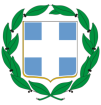 ΕΛΛΗΝΙΚΗ ΔΗΜΟΚΡΑΤΙΑΠΕΡΙΦΕΡΕΙΑ ΑΝΑΤΟΛΙΚΗΣ ΜΑΚΕΔΟΝΙΑΣ - ΘΡΑΚΗΣΓΕΝΙΚΗ Δ/ΝΣΗ ΑΝΑΠΤΥΞΙΑΚΟΥ ΠΡΟΓΡΑΜΜΑΤΙΣΜΟΥ, ΠΕΡΙΒΑΛΛΟΝΤΟΣ & ΥΠΟΔΟΜΩΝΔΙΕΥΘΥΝΣΗ ΠΕΡΙΒΑΛΛΟΝΤΟΣ & ΧΩΡΙΚΟΥ ΣΧΕΔΙΑΣΜΟΥΤΜΗΜΑ ΠΕΡΙΒΑΛΛΟΝΤΟΣ & ΥΔΡΟΟΙΚΟΝΟΜΙΑΣΠΕΡΙΦΕΡΕΙΑΚΗΣ ΕΝΟΤΗΤΑΣ ΚΑΒΑΛΑΣΤαχ. Δ/ση : Εθνικής Αντίστασης 20Τ.Θ.: 1179    Ταχ. Κωδ.:  65110  ΚΑΒΑΛΑΠληροφορίες : ΤΜΗΜΑ ΠΕΡΙΒΑΛΛΟΝΤΟΣ &                       ΥΔΡΟΟΙΚΟΝΟΜΙΑΣ Π.Ε. ΚΑΒΑΛΑΣΤηλέφωνο     : 2513 503451-452Telefax          : 2510 291452e-mail            : tpy.kavalas@pamth.gov.gr                      ΟΡΘΗ ΕΠΑΝΑΛΗΨΗ 13-10-2021             ( ΩΣ ΠΡΟΣ ΤΗΝ ΗΜΕΡΟΜΗΝΙΑ ΛΗΞΗΣ              ΥΠΟΒΟΛΗΣ ΠΡΟΣΦΟΡΩΝ)ΤΥΠΟΣΤΕΧΝΙΚΕΣ ΠΡΟΔΙΑΓΡΑΦΕΣ ΤΕΧΝΙΚΕΣ ΠΡΟΔΙΑΓΡΑΦΕΣ ΤΕΜΑΧΙΑΤεχνικές Προδιαγραφές Ντουλάπας Γραφείου μελαμίνηςΥλικόΜελαμίνηΤεχνικές Προδιαγραφές Ντουλάπας Γραφείου μελαμίνηςΧρώμαΟξιά  ή  Φυσικό ΔρυςΤεχνικές Προδιαγραφές Ντουλάπας Γραφείου μελαμίνηςΛειτουργίαΚλειστού τύπου πορτόφυλλα, Πλαστικό χερούλι, ΚλειδαριάΤεχνικές Προδιαγραφές Ντουλάπας Γραφείου μελαμίνηςΛειτουργίαΚλειστού τύπου πορτόφυλλα, Πλαστικό χερούλι, ΚλειδαριάΤεχνικές Προδιαγραφές Ντουλάπας Γραφείου μελαμίνηςΜέγεθος συναρμολογημένο δίφυλλης ντουλάπας Πλάτος: 80 cm, Ύψος: 200-215 cm, Βάθος: 40 cm 2Τεχνικές Προδιαγραφές Ντουλάπας Γραφείου μελαμίνηςΜέγεθος συναρμολογημένο μονόφυλλης ντουλάπαςΠλάτος: 40 cm, Ύψος: 200-215 cm, Βάθος: 40 cm2Τεχνικές Προδιαγραφές Ντουλάπας Γραφείου μελαμίνηςΚατάσταση συναρμολόγησηςΈτοιμη στημένηΕσωτ. Διανομή                                                                                 1. Χρον. Αρχείο2. Φ. ΔαπάνεςΜ.Ε.Π.Ο Αναπληρωτής Προϊστάμενος Δ/νσης ΠΕΧΩΣ ΑΜΘ ΚΑΡΑΜΑΝΩΛΗΣ ΚΩΝΣΤΑΝΤΙΝΟΣΑΓΡ. ΤΟΠΟΓΡΑΦΟΣ ΜΗΧΑΝΙΚΟΣ